Uptown Partners Real Estate, Design, and Development [REDD] Review ProtocolThe Real Estate, Design, and Development (REDD) Review is the process for providing engagement between potential developers and the Uptown community. Uptown Partners’ staff in addition to the REDD Committee review proposed planning to ensure that developments and re-developments are beneficial to existing residents and future residents now and in the future.Participation in the REDD Review Protocol is required for any development project in Uptown prior to any required public hearing before any of the following City authorities:Zoning Board of Appeals [ZBA]Planning CommissionCity CouncilHistoric Design Review [HRC]Art CommissionAny development in Uptown involving any (1) of the following items is STRONGLY ENCOURAGED to participate in a REDD Review:New structure(s) greater, than or equal to 2,400 square feetAdditions to existing structure(s) greater, than or equal 2,400 square feetNew construction that includes four (4) or more new residential dwelling unitsAll demolition requestsNew or existing parking area containing ten (10) or more parking stallsUse VariancesURA Exclusive Negotiations with a Developer (prior to executing a contract)Zoning Map AmendmentsProject Development PlansPlanned Developments – PDP or FLDPMaster Development PlansInstitutional Master Plans Historic Review Commission Hearing Art Commission Hearing Any development in Uptown involving any (1) of the following items should AT LEAST BE SHARED with Uptown Partners’ Staff for REDD review and consideration:Structures involving exterior alterations costing more than $100,000 USD.Interior renovations where four (4) or more dwelling units are createdEvery new, enlarged or reconstructed advertising signEvery new or enlarged parking areaExterior alterations where those alterations have visible impact on the proximal public realmEvery new use of propertyREDD Committee Review This is typically a 3-Step process; however, UP reserves the right to expand the process and/or request additional meetings on a case-by-case basis.STEP 1:	SUBMIT DOCUMENTATION for initial review which thoroughly describes the proposed development. Submissions should include the following:Existing and Proposed Site, Building, and Floor Plans – Please include the appropriate scale to clearly communicate the design intent of the development and surrounding context.Photo(s) of the project site and surrounding area as they stand prior to development.Proposed Exterior Elevations and/or renderings indicating height, massing, and materials. Include surrounding context where applicable.Project Budget which includes the total project budget broken down into sources and uses.Financial Capability – verification that this project has or will have funding to carry out the development planCompliance with EcoInnovation District Development Guide – Demonstrate to the best of your knowledge how the project will adhere to the development goals set forth in the EcoInnovation District Plan. Send inquiries and submissions to:SABREENA MILER
Real Estate & Development Manager
Uptown Partners of Pittsburgh
smiller@uptownpartners.org | (412) 586-7037Comments and/or questions will be returned to the applicant within 10 business days. STEP 2:	SCHEDULE A MEETING – A meeting will be scheduled following Uptown Partners’ review. STEP 3:	REDD COMMITTEE REVIEW AND RECOMMENDATION – All information and submissions will be shared with the REDD Committee and this committee will make a recommendation to the Uptown Partners board of directors. The applicant may be asked to attend a REDD Committee meeting depending upon the need for further detail and the size and potential impact of the proposed development. These requests are made on a case-by-case basis.STEP 4:	BOARD REVIEW & VOTE – Following the REDD Committee recommendation, the Uptown Partners board of directors will vote in support of, in support of with conditions, or in opposition to the development plan. A letter that reflects this decision would be sent to the City.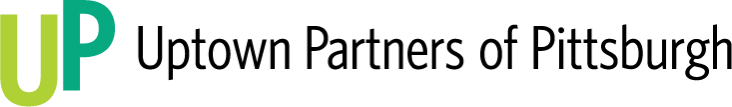 445 Fort Pitt Boulevard
Suite 240
Pittsburgh, PA 15219
(412) 742-4883